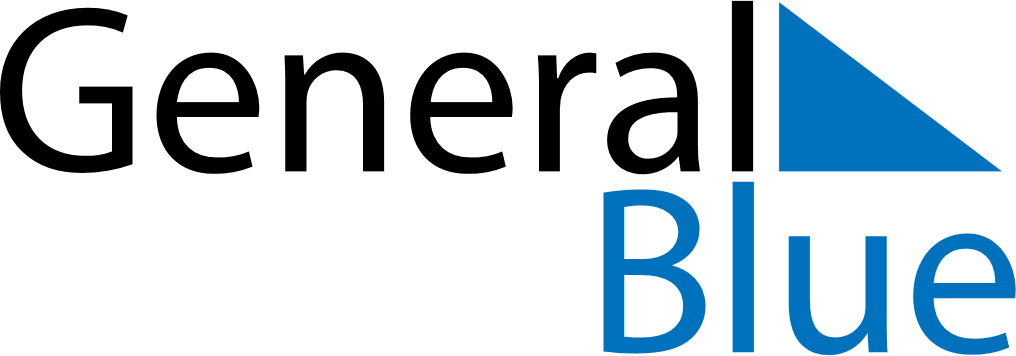 November 2024November 2024November 2024November 2024November 2024November 2024Eura, Satakunta, FinlandEura, Satakunta, FinlandEura, Satakunta, FinlandEura, Satakunta, FinlandEura, Satakunta, FinlandEura, Satakunta, FinlandSunday Monday Tuesday Wednesday Thursday Friday Saturday 1 2 Sunrise: 7:59 AM Sunset: 4:30 PM Daylight: 8 hours and 31 minutes. Sunrise: 8:01 AM Sunset: 4:28 PM Daylight: 8 hours and 26 minutes. 3 4 5 6 7 8 9 Sunrise: 8:04 AM Sunset: 4:25 PM Daylight: 8 hours and 20 minutes. Sunrise: 8:07 AM Sunset: 4:22 PM Daylight: 8 hours and 15 minutes. Sunrise: 8:09 AM Sunset: 4:20 PM Daylight: 8 hours and 10 minutes. Sunrise: 8:12 AM Sunset: 4:17 PM Daylight: 8 hours and 4 minutes. Sunrise: 8:15 AM Sunset: 4:14 PM Daylight: 7 hours and 59 minutes. Sunrise: 8:18 AM Sunset: 4:12 PM Daylight: 7 hours and 54 minutes. Sunrise: 8:20 AM Sunset: 4:09 PM Daylight: 7 hours and 48 minutes. 10 11 12 13 14 15 16 Sunrise: 8:23 AM Sunset: 4:07 PM Daylight: 7 hours and 43 minutes. Sunrise: 8:26 AM Sunset: 4:04 PM Daylight: 7 hours and 38 minutes. Sunrise: 8:28 AM Sunset: 4:02 PM Daylight: 7 hours and 33 minutes. Sunrise: 8:31 AM Sunset: 3:59 PM Daylight: 7 hours and 28 minutes. Sunrise: 8:34 AM Sunset: 3:57 PM Daylight: 7 hours and 23 minutes. Sunrise: 8:36 AM Sunset: 3:55 PM Daylight: 7 hours and 18 minutes. Sunrise: 8:39 AM Sunset: 3:52 PM Daylight: 7 hours and 13 minutes. 17 18 19 20 21 22 23 Sunrise: 8:42 AM Sunset: 3:50 PM Daylight: 7 hours and 8 minutes. Sunrise: 8:44 AM Sunset: 3:48 PM Daylight: 7 hours and 3 minutes. Sunrise: 8:47 AM Sunset: 3:46 PM Daylight: 6 hours and 58 minutes. Sunrise: 8:50 AM Sunset: 3:44 PM Daylight: 6 hours and 53 minutes. Sunrise: 8:52 AM Sunset: 3:41 PM Daylight: 6 hours and 49 minutes. Sunrise: 8:55 AM Sunset: 3:39 PM Daylight: 6 hours and 44 minutes. Sunrise: 8:57 AM Sunset: 3:37 PM Daylight: 6 hours and 40 minutes. 24 25 26 27 28 29 30 Sunrise: 9:00 AM Sunset: 3:36 PM Daylight: 6 hours and 35 minutes. Sunrise: 9:02 AM Sunset: 3:34 PM Daylight: 6 hours and 31 minutes. Sunrise: 9:05 AM Sunset: 3:32 PM Daylight: 6 hours and 27 minutes. Sunrise: 9:07 AM Sunset: 3:30 PM Daylight: 6 hours and 23 minutes. Sunrise: 9:09 AM Sunset: 3:29 PM Daylight: 6 hours and 19 minutes. Sunrise: 9:12 AM Sunset: 3:27 PM Daylight: 6 hours and 15 minutes. Sunrise: 9:14 AM Sunset: 3:25 PM Daylight: 6 hours and 11 minutes. 